Gulfjobseeker.com CV No: 1442652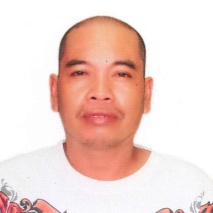 Mobile +971505905010  cvdatabase[@]gulfjobseeker.comTo contact this candidate use this linkhttp://www.gulfjobseeker.com/feedback/contactjs.phpTo obtain a challenging position in the field of Security Officer who is committed to comply to the highest work place standards in terms of attendance, health and safety, and conduct towards the public. And to maintains safe and secure environment for customers and employees by patrolling and monitoring premises and personnel.WORK EXPERIENCE:SECURITY OFFICERVIRGO SECURITY AGENCY - SM MEGAMALL, ORTIGAS PHILIPPINESMarch 2010 - March 2015DUTIES & RESPONSIBILITIESPerformed regular patrols of mall premises. Assisted guests in all queries and ensured timely resolution. Conducted security checks and inspecting malls entrances and exits. Coordinated badge access control and parking permits for staff & visitors. Responding to emergencies.Responded quickly to all incidents of theft, fire, sabotage or unauthorized entry. Locked and unlocked doors according to scheduleHaving a highly visible presence on the premisesControls traffic by directing driversObtains help by sounding alarmsFacilitated and ensured the safety of visitors and employees in the event of an emergency evacuation. Contacting the police, authorities and other emergency services when necessary.SECURITY OFFICERJAGUAR SECURITY AGENCY - 			OFFICE BUILDING/WAREHOUSES			March 2006- January 2010  DUTIES & RESPONSIBILITIESSecures premises and personnel by patrolling property; monitoring surveillance equipment; inspecting buildings, equipment, and access points; permitting entry.Providing assistance and guidance to managers, visitors and general staff. Contacting the police, authorities and other emergency services when necessary.Performing any light maintenance work that may be required. Monitored entrances and exits of the building.Warning violators of rule infractions, such as loitering, smoking. Issuing parking violation citations Investigating incidents and preparing written reports with the details of the incident. Checking emergency call boxes, staff radios, security lighting and alarms to ensure they are working correctly. Having a highly visible presence on the premises. Controls traffic by directing drivers.Obtains help by sounding alarms.Maintains environment by monitoring and setting building and equipment controls.LIFEGUARDParadise Hotel Resort - Bulacan PhilippinesJune 2001 - January 2006DUTIES & RESPONSIBILITIESSupervise swimmers to ensure that they are swimming within the safety protocolsSpot hazards or potential hazards and take measures to prevent accidentsTeach swimming techniques and safety education to new swimmersEnsure appropriate headcount of people involved in a watersport on an hourly basisEnsure that all pool equipment is stored safely and that any lost items are kept in a safe placeCall out warnings to people who may have ventured too far or are in imminent dangerProvide safety information to people in a water sportControl and report unruly behavior and evict individuals not adhering to behavior protocolsEnsure that water sports such as beach volleyball and surfing is done within the parameters of set rules and regulationPerform rescues in the event of drowning or swimming accidentsPerform first aid and CPR according to the demands of adverse situationsPerform pool chemical checks to ensure safety and hygieneMaintain accurate records of pool use and chemical levelsMaintain continuous surveillance of people in swimming pools, lakes and oceansROOM ATTENDANT/ HOUSEKEEPINGThe Manila Peninsula Hotel - MakatiJanuary 1994 -March 2001DUTIES & RESPONSIBILITIESEnters and prepares the room for cleaning.Replenishes guestroom and bath supplies.Vacuum and wash carpets and rugsCleans the room and furniture.Cleans the bathroom.Cleans the closet.Makes bed.Empty wastepaper baskets and ashtraysTransport trash to waste disposal equipmentReplenish bathroom and mini bar suppliesChecks and secures the rooms.Replenish amenities according to the operational standards.Deliver and retrieve items on loan to guests e.g. iron and ironing boardsEnsure security of guest rooms and privacy of guestsResponsible for the Hotel property in the work area.Attends to guest calls, guest requests /guest complaints in the area assigned to him.Responsible for following the standard operating procedures.QUALIFICATIONS/ EDUCATIONAUTO & DIESEL MECHANICLORRAINE TECHNICAL INSTITUTE- 1992SPECIAL SKILLSAble to work in a rotating shiftPolite and courteous demeanorExcellent communication skills both oral and writtenFast learner, able to work under pressure, trustworthyAbility to mingle in any kinds of races